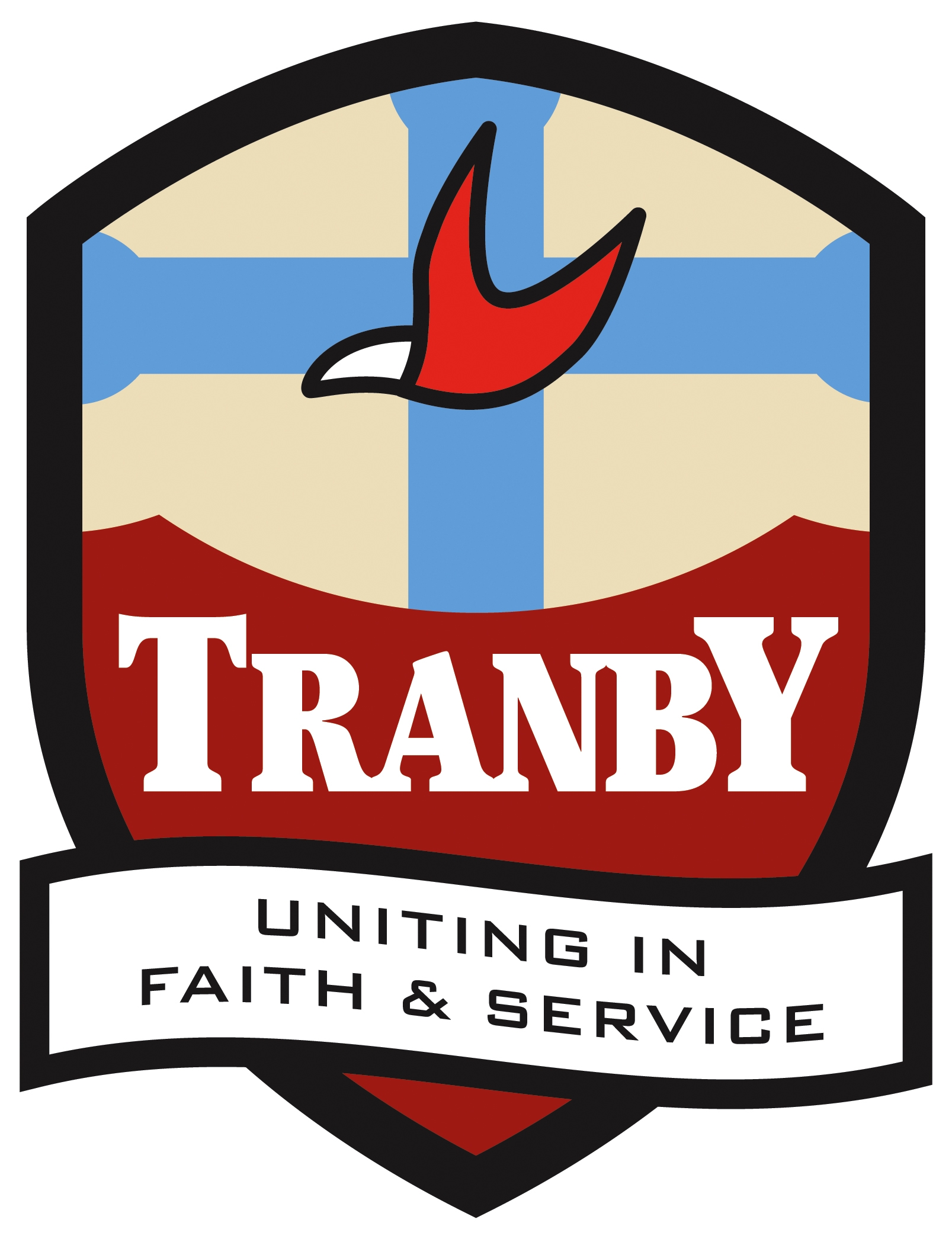 Bahasa Indonesia Year 8 AssessmentWarung Saya – Alternative AssessmentNAMA___________________________________________KELAS___________TASK: You are excellent chefs, and you are just starting up your own restaurant (or alternative eating place, such as “kaki lima”, “lesehan”, etc.)TASK DESCRIPTION: There are two parts of this project.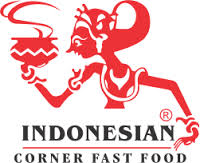 A. BROCHURETo market your restaurant, you will need to create a brochure that includes:Daftar Makanan & MinimanHarga - rupiahLokasiWaktu BukaFasilitasB. BLOG REVIEWAs a magazine journalist, write a blog review of your restaurant. Include:A few details about the famous chef who runs the kitchenthe food and drinkhow the food and drink tastewhether you like it or notSentences using “paling”, “lebih… daripada…”, “…karena…”Any extra facilities availableA wider range in vocabulary – not just “enak”Challenge: Include some criticisms about your restaurant! That is always quite difficult to do.Look at : https://www.mcdelivery.co.id/ for any ideas.H=high      M=Medium      L=low         Nil= no evidencePART A:  BROCHUREKey Marking CriteriaPART A:  BROCHUREKey Marking CriteriaContent - covered content as requiredDaftar Makanan & MinimanHarga - rupiahLokasiWaktu BukaFasilitasSpelling/PunctuationPresentation – attractive, clear and easy to followCreativity – using imagination and creating a unique eating placeTOTAL:        /15PART B:  Blog ReviewKey Marking CriteriaPART B:  Blog ReviewKey Marking CriteriaContent – covered content as requiredA few details about the famous chef who runs the kitchenthe food and drinkhow the food and drink tastewhether you like it or notSpelling/PunctuationGrammar – Use of clear and concise sentences which are well structured, and follow conventions of Indonesian language.Presentation – clear and easy to followAdditional media to support your review – picturesTOTAL:/5